      LAXARBY IDROTTSFÖRENING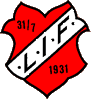 PROTOKOLL ÅRSMÖTE 2020Onsdag 12 februari KL. 18.30  Plats: Bergevi                          ______________________________________________________	§		Öppnande av mötet.		 Ordförande hälsade de närvarande välkomna. §		Tyst minut för avlidna medlemmar under året.§		Fråga om mötet har utlysts på rätt sätt.             Mötet har utlysts på hemsidan sedan 15/1 samt Dalslänningen 28/1.§		Fastställande av föredragningslistan.§		Val av ordförande samt sekreterare för mötet.           	Ordförande: Ingemar Olsson             Sekreterare: Louise Holmedahl§		Val av två justeringsmän tillika rösträknare för mötet.  Carina Emanuelsson och Dick Karlsson valdes till justeringsmän samt rösträknare.§		Styrelsens verksamhetsberättelse för 2019- se egen bilaga.             Föredrogs av Louise Holmedahl och godkändes av mötet.§		Redovisning av resultat och balansräkningen för 2019- se egen bilaga.             Föredrogs av Ingmar Olsson och godkändes av mötet.§		Redovisning av revisionsberättelsen för 2019- se egen bilaga.             Revisorernas berättelse lästes upp och godkändes av mötet.§	Fråga om ansvarsfrihet för 2019 års styrelse.Mötet beslutade att bevilja ansvarsfrihet för styrelsen verksam-hetsåret 2019.§	Behandling av styrelsens och ev. andra inkomna förslag +   		styrelsens information.              Inget fanns behandla	      §	Fastställande av medlemsavgifter och träningsavgifter för 2020.              Förslag: se bilaga 1. -Förslag på samma nivå som tidigare år (2019). För familj: 350 kr/pers, enskild 250 kr/år. Träningsavgift för seniorer 200 kr/pers, ungdomar i u-lag 150 kr/pers, för barn (bollskolan) 100 kr/pers, godkändes av mötet. För ungdom och barn gäller att om en familj har flera ungdomar/ barn med i vår verksamhet kostar det max 300:-/familj i träningsavgift.§	Fastställande av verksamhetsplan för 2020- se bilaga 2.Sekreteraren redogjorde för verksamhetsplaneringen för 2020 som godkändes av mötet.§    Val till föreningens följande poster: Se sep. vallista med förslaga)         Föreningens ordförande & styrelsens ordförande för ett (1) år- 2020		Avgående: Ingemar Olsson.            Omval: Ingemar Olssonb)        Fyra (4 st) ordinarie styrelseledamöter för två (2) år- 2020-2021Avgående: Kjell-Arne Gustafsson, Jonas Augustsson, Jeanette Nilsson		Omval: Kjell-Arne Gustafsson, Jonas Augustsson, Jeanette Nilsson      Två (2 st) styrelsesuppleanter för ett (1) år- 2020		Avgående: Anders Nordström (1) avsagt sig och Steve Konradsson (2).		Omval: Steve Konradsson (nr 1).		Nyval: Frida Emanuelsson (nr 2)		Förslag: Madelene Enarsson, Carina Emanuelsson – valdes aj      Två (2st) ordinarie revisorer samt två (2st) revisorssuppleanter för ett 	       (1) år- 2020    		Avgående: Gunnar Eriksson och vakant plats.		Omval: Gunnar Eriksson + vakant plats		Nyval: Anneli Gustafsson		Suppleanter: 2 vakanta platsere)   		 Tre (3st) ledamöter till valberedningen för ett (1) år- 2020,          		varav en ansvarig.		Avgånde: Peter Svensson + 2 vakanta		Omval: Peter Svensson     Fotbollssektionen Herr för ett (1) år- 2020- Läggs vilande.     Fotbollssektionen Dam för ett (1) år- 2020- Läggs vilande.    Fotbollssektionen Ungdom för ett (1) år- 2020, varav en ansvarig.	    Avgående: Louise Holmedahl- ansvarig          Nyval: Steve Konradsson -ny ansvarig och Ingemar Olsson    Biljettförsäljare för ett (1) år- 2020- Läggs vilande    Utbildningsansvarig för ett (1) år- 2020.	    Avgående: Niclas Eriksson          Omval: Niclas Eriksson15 §    Val av två representanter + två ersättare till DFF:s årsmöte den 28/2 	     kl.18.00 i Ed.           Ingemar Olsson och Kjell-Arne Gustafsson           Ersättare: Conny Eriksson för IO och Jonas Augustsson för K-AG16 §   Övriga frågor.          Inga övriga frågor 17 §   Mötet avslutades.Justeringsmän:Carina Emanuelsson	___________________________Dick Karlsson	          ___________________________